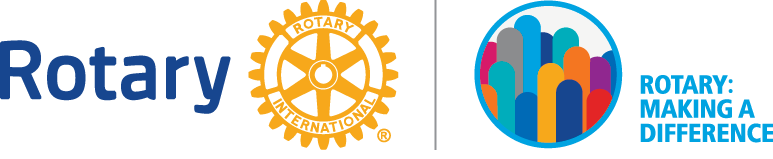 Rotary District 6460 – PETS OrientationGoal Setting Worksheet – 2018-2019Membership1.	How many members does your club want to have by the end of the 2018-2019 Rotary year? 2.	How many members will participate in service activities? 3.	How many members will sponsor a new member?4.	How many members will participate in a Rotary Action Group?5.	How many members will participate in leadership development programs?6.	How many members will attend District Conference?7.	How many members will participate in Rotary Fellowships? 8.	How many members will attend District Assembly?Foundation Giving1.	How much money will your club and its members give to the Annual Fund?2.	How much money will your club and its members give to the Polio Fund?3.	How many major gifts (>$10,000.00) will your club give?4.	How many members will become Bequest Society members?5.	How many members will become Rotary Benefactors?Service1.	How many service projects will your club complete?Young Leaders1.	How many Rotaract clubs will your club sponsor?2.	How many Interact clubs will your club sponsor? 3.	How many inbound Youth Exchange students will your club sponsor?4.	How many outbound Youth Exchange students will your club sponsor? Public Image1.	Will your club have a strategic plan?2.	Will your club’s online presence reflect its activities? 3.	How many social activities will your club have outside of regular meetings?4.	How many times per month will you update a club website or social media?5.	How many local media stories will highlight your club’s projects? 6.	Will you use public relations materials produced by Rotary International?